INDICAÇÃO Nº 1570/2020Sugere ao Poder Executivo Municipal a troca de lâmpada em frente ao nº 482, da Rua Arnaldo Orlando Convolan, no bairro Vila Rica.Excelentíssimo Senhor Prefeito Municipal, Nos termos do Art. 108 do Regimento Interno desta Casa de Leis, dirijo-me a Vossa Excelência para sugerir ao setor competente que, por intermédio do Setor competente, promova a troca de lâmpada defronte ao nº 482, da Rua Arnaldo Orlando Covolan, no bairro Vila Rica, neste município. Justificativa:Este vereador foi procurado por munícipes residentes do bairro Vila Rica, mais precisamente da Rua Arnaldo Orlando Covolan, solicitando intermédio junto ao Setor competente para troca de lâmpada defronte ao nº 482 da Rua Arnaldo Orlando Covolan, no referido bairro, uma vez que no período noturno há muito escuridão no local, trazendo sensação de insegurança aos moradores.Plenário “Dr. Tancredo Neves”, em 16 de julho de 2020.JESUS VENDEDOR-Vereador-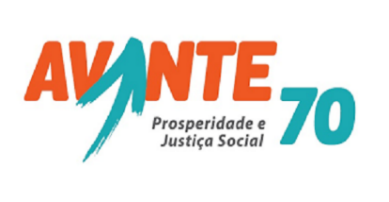 